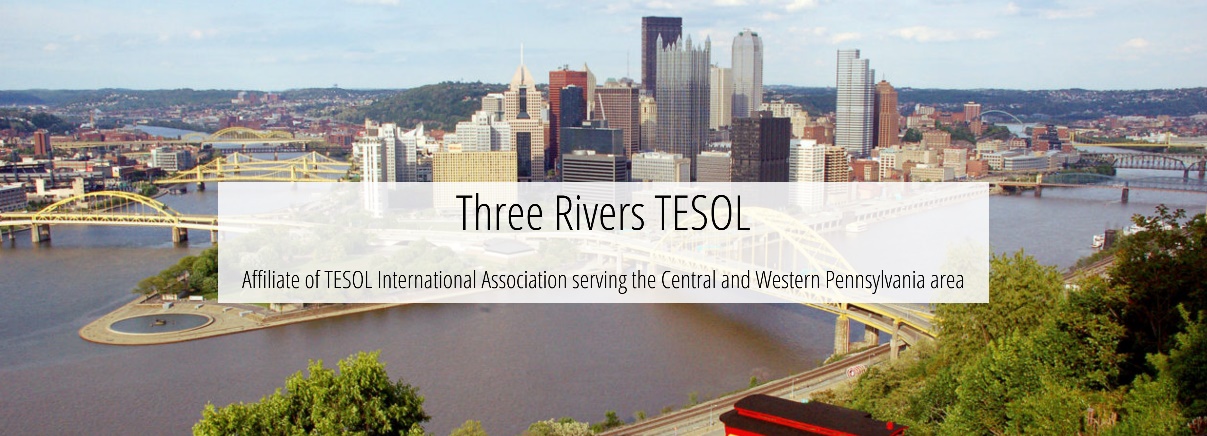 2017 Three rivers    tesol annual conferenceThe Highly-Qualified Teacher:Core Practices for ESL Education    OCT. 21, 2017， 8:30 – 3:30     duquesne University,     600 Forbes Avenue, Pittsburgh, PA 15282  CONFERENCE THEMEThe Highly-Qualified Teacher:Core Practices for ESL EducationConference Schedule8: 30-9:00		Breakfast/Check-in9:00-10:30		Breakout Sessions10:40-11:20		Interest Sections11:30-12:30		Plenary Talk12:30-1:30		Lunch1:40-3:10		Breakout Sessions/Posters/Panel Discussion3:15-3:30		Three Rivers TESOL UpdateThree Rivers TESOLThree Rivers TESOL serves the Central and Western Pennsylvania area and is an affiliate of TESOL. The Mission of Three Rivers TESOL:To stimulate the professional development of the teachers of ESOL within the area served by the association: central and western Pennsylvania;To encourage and improve the teaching of ESOL within this area;To establish national contacts through affiliation with TESOL;To provide opportunities for group study and discussion of problems which confront ESL teachers of this area.Three Rivers TESOL Conference:The annual Three Rivers TESOL conference offers English language teaching (ELT) professionals and students in and around central and western Pennsylvania the opportunity to discuss issues facing the local ELT communities, to exchange ideas and practices, to network with other local ELT professionals, and to enhance their knowledge of a vast range of ELT content areas. The Three Rivers TESOL Conference complements the TESOL International Convention and Expo by focusing on issues that affect the local communities that Three Rivers TESOL serves.Three Rivers TESOL 2017 Board Members and Conference Committee:History of Three Rivers TESOL Our organization goes back 28 years, to the first inaugural business meeting of interested ESL professionals at Point Park College on Nov. 17, 1989.  About 25 people attended, representing schools and programs in the region. The draft constitution was discussed and accepted with some amendments.  After discussion, the name Three Rivers TESOL was chosen, with the words “Central and Western Pennsylvania and West Virginia” added to announcements and correspondence whenever possible to show the geographic regions served by the association.  The first officers of Three Rivers TESOL were Kim Bell of Point Park College as President, Dan Tannacito of Indiana University as Vice president, Lionel Menasche of the University of Pittsburgh as Secretary and Missy Butler of Carnegie Mellon University as Treasurer. The membership dues were set at $15 for regular members and $5 for students. The organization sent newsletters to its members and offered a fall conference and a spring meeting. The first ESL Fall conference was held at Indiana University of Pennsylvania on Nov. 10, 1990 with Plenary Speaker Alister Cumming. Twenty-eight years later, Three Rivers TESOL continues to serve Western Pennsylvania, drawing ESL professionals from post-secondary, secondary and family literacy organizations.  Institutions hosting our events have included Carnegie Mellon University, the University of Pittsburgh, Indiana University of Pennsylvania, Point Park University, Clarion University, the University of West Virginia, La Roche College, Chatham University, Pittsburgh Public Schools, Franklin Regional School District, and the Greater Pittsburgh Literacy Council. In addition to the fall conference, an annual spring meeting offers members the latest in research and methodology, and updates on the local ESL scene.  Interest groups for IEP Administrators, adult education, higher education, teacher education, K-12 Teachers, and CALL have been established.   In 2003, we put our newsletters online and in 2007 we added the position of Webmaster to our board of directors. Our website, threeriverstesol.org, offers links to International TESOL, to which we are an affiliate, and to our institutional members. Our membership dues are still reasonable, at $30 for regular members and $15 for students. Each year, we seek ESL professionals to continue promoting excellence in ESL education, professional development and service through Three Rivers TESOL.   Whether you are a teacher in a public school, a tutor of refugees, an instructor in a university ESL Program, a researcher of language education in ESL settings, or an EFL teacher visiting Pittsburgh for educational or professional purposes, you are welcome.  Your participation makes our Three Rivers TESOL affiliate the professional home base for ESL educators in our region.PLENARY TALKIdentifying and Using Core Practices for Students Learning EnglishDr. Megan Madigan Peercy	Abstract: In this presentation, Dr. Megan Madigan Peercy will discuss one of the field’s central conversations about teaching students learning English, drawing upon the last four years of research she has conducted.  She will examine and discuss the following key questions:What are core practices for teaching?How do core practices for teaching inform the preparation and practice of teachers across contexts?What core practices are specific to teaching students learning English? How are these practices identified and how can teachers and students benefit from their use?She will also share examples from ESL teachers’ practice to illustrate the use of core practices in action.Presenter: Dr. Megan Madigan Peercy is an Associate Professor in Applied Linguistics & Language Education (ALLE) in the Department of Teaching and Learning, Policy and Leadership. 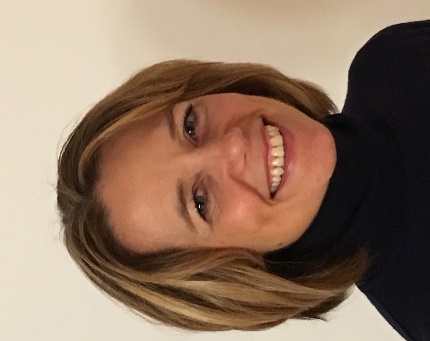 Her research focuses on the preparation and development of teachers throughout their careers, as they work with linguistically and culturally diverse learners. Dr. Peercy’s recent work examines the theory-practice relationship in second language teacher education, the identification and enactment of practice-based approaches for teaching language learners, and teacher collaborative relationships and learning as they work with language learners. Her recent research appears in venues such as TESOL Journal, Teaching and Teacher Education, Professional Development in Education, Teacher Education Quarterly, and Teachers and Teaching: Theory and Practice. She and her colleague Dr. Judy Sharkey (University of New Hampshire) have a forthcoming edited book with Emerald Press entitled Self-study of language and literacy teacher education practices across culturally and linguistically diverse contexts. Dr. Peercy has experience as an ESOL and Spanish teacher across a variety of ages and contexts, ranging from pre-K through adults.	Institutional MembersInstitutional Members are organizations and programs that have paid the institutionalmembership fee of $150. Employees working for Institutional Members can join ThreeRivers TESOL at a reduced rate. Institutional Members may have their website listed onthe Three Rivers TESOL website, register their employees through an easy process,and request a table to display information about their organization or program at theThree Rivers TESOL Fall Conference. Thank you for your support!Chatham University English Language ProgramWebsite: www.chatham.edu/elpDuquesne English as a Second Language ProgramWebsite: www.duq.edu/eslGannon University English Language and Global TrainingWebsite:  http://www.gannon.edu/Admissions/International-Admissions/English-Language-and-Global-Training/La Roche English as a Second Language ProgramWebsite: http://laroche.edu/eslUniversity of Pittsburgh English Language InstituteWebsite: http://www.eli.pitt.edu/index.html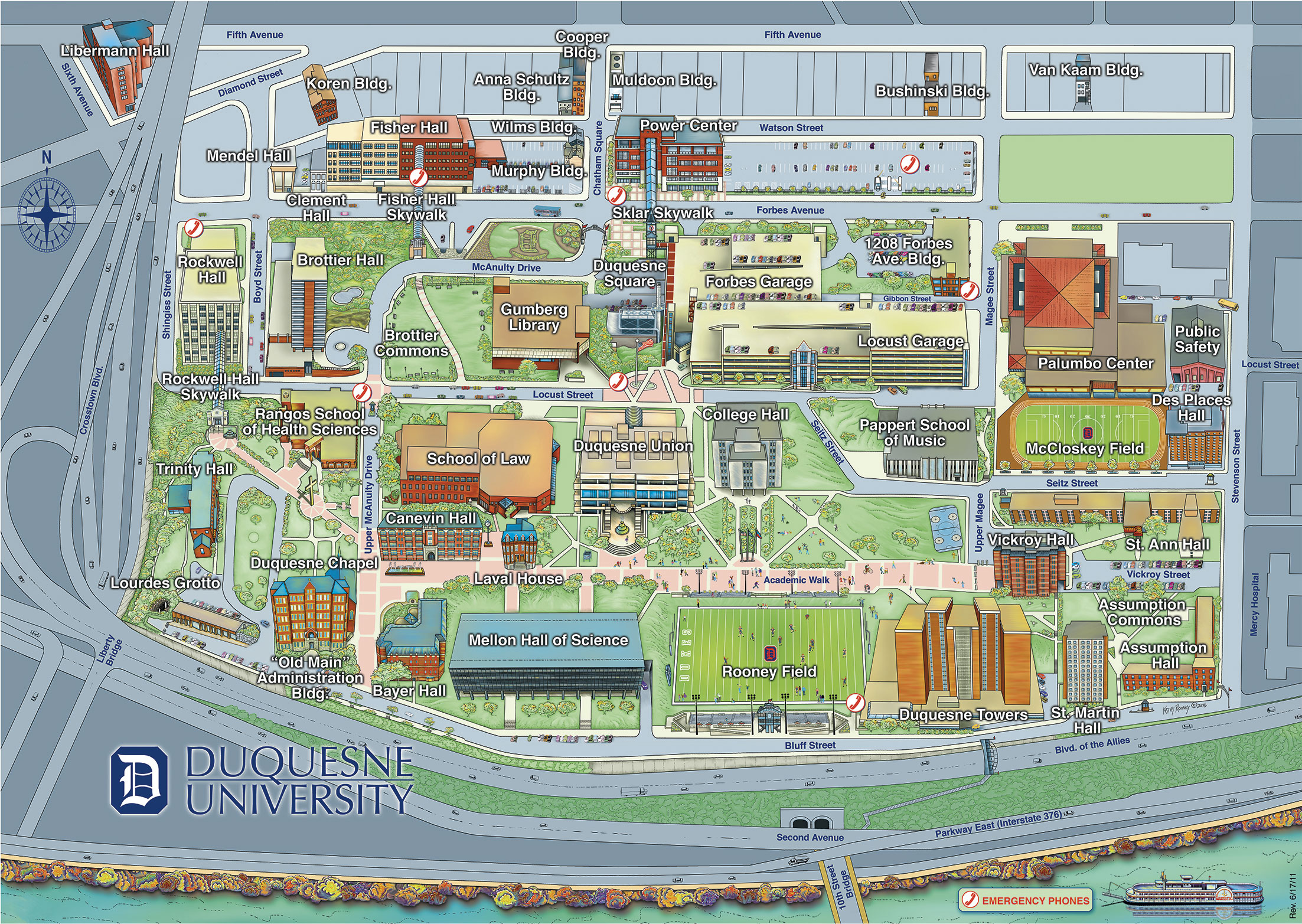 Conference Schedule at a GlancePresentation InformationPosters1:40-2:50 4th floor HallwayNameAffiliationContactPresidentYing ZhangRobert Morris Universitypresident@threeriverstesol.orgVice PresidentJialei JiangIndiana University of Pennsylvaniavp@threeriverstesol.orgPast PresidentSeungku "Steve" ParkSlippery Rock Universitypastpres@threeriverstesol.orgSecretaryGreg MizeraUniversity of Pittsburghsecretary@threeriverstesol.orgTreasurerMichael BurkeDuquesne Universitytreasurer@threeriverstesol.orgWebmasterBill PriceUniversity of Pittsburghwebmaster@threeriverstesol.orgTime/RoomCH 104 (Lecture Hall)CH105 (Lecture Hall)CH449 (classroom)CH447(Classroom)CH548(Classroom)CH553(Classroom)8:30-9:00Check-in (In CH 104) & BreakfastCheck-in (In CH 104) & BreakfastCheck-in (In CH 104) & BreakfastCheck-in (In CH 104) & BreakfastCheck-in (In CH 104) & BreakfastCheck-in (In CH 104) & Breakfast9:00-9:40Publishers & Institutional Members (Hallway of the 1st floor)Strategies for Overcoming Fossilization of ESL Students in IEPReflection as learningTaking it from the Streets: Kinesthetic Projects for Advanced Students(Canceled) Intersemiotic Translation: developing reading and writing skills and empowering L2 learnersFull-class review games using students' smartphones9:50-10:30Publishers & Institutional Members (Hallway of the 1st floor)Islamic Music for Teachers Teaching Muslim StudentsHiring of Nonnative English-Speaking Teachers  IEP Administration Strategies for Private Institutions/Sectors in ChinaTeaching for TransferMethodology to Writing Competent, Independent Expository Essays 10:40-11:20(Interest Sections)IEP/HEPK-12TECALLAE11:30-12:30 Plenary (In CH 105)Plenary (In CH 105)Plenary (In CH 105)Plenary (In CH 105)Plenary (In CH 105)Plenary (In CH 105)12:30-1:30 Lunch (Not included) Lunch (Not included) Lunch (Not included) Lunch (Not included) Lunch (Not included) Lunch (Not included) 1:40-2:00Posters (Hallway of the 4th floor) Panel Discussion: Supporting Refugees and Immigrants in Pittsburgh(2:50-3:10)Before-reading strategies for English Language Learners IEP Students Take Debate Cues from Hamilton: An American MusicalWriting: Transparent Processes Towards Target Products2:10-2:50 Posters (Hallway of the 4th floor) Panel Discussion: Supporting Refugees and Immigrants in Pittsburgh(2:50-3:10)The negotiation of voice in Academic Writing by multilingual writersYouTubers are the Best English TeachersPath to College Success with Listening and Speaking SkillsIs "nativeness" a preference or an absolute requirement in the ESL job posts? A problematization of the notion2:50-3:15 Break Break Break Break Break Break 3:15-3:30 Three Rivers TESOL Update (CH 105) Three Rivers TESOL Update (CH 105) Three Rivers TESOL Update (CH 105) Three Rivers TESOL Update (CH 105) Three Rivers TESOL Update (CH 105) Three Rivers TESOL Update (CH 105) 9:00-9:40 SESSIONS9:00-9:40 SESSIONS9:00-9:40 SESSIONS9:00-9:40 SESSIONSCH 105 Strategies for Overcoming Fossilization of ESL Students in IEPBrian P BurkeUniversity of Pittsburgh Johnstownbpb31@pitt.edu Practice,IEPWhat can be done with the student who does not progress and matriculate from the IEP?  This practice-oriented presentation focuses on the various strategies that the teacher can utilize with students who have become fossilized within the language level.  Those strategies discussed are by three tiers: Administration, Teaching, and Tutoring.  CH 449 Reflection as learningVirginia Robson University of Pittsburghrobson@pitt.eduPractice, Higher EducationReflection is a valuable 21st century skill for students at all levels, and is also a key workplace competency. The presenter will share ways to incorporate written and spoken reflective tasks (including using digital/online tools) which teach students how to confidently and realistically examine their individual academic abilities and performance. CH 447(Canceled) Taking it from the Streets: Kinesthetic Projects for Advanced StudentsChristine IsmaeilDuquesne Universityismaeilc@duq.eduPractice,Adult EducationThis session will describe two examples of kinesthetic learning, then provide small groups of participants with craft materials and a short reading to “illustrate” and share with the larger group. This presentation is designed to be highly participatory and to enhance instructor’s appreciation for more engaging teaching/learning opportunities.CH 548Intersemiotic Translation: developing reading and writing skills and empowering L2 learnersAna SanchezWest Chester Universityasanchez@wcupa.eduPractice,Higher EducationThe presenter shows how intersemiotic translation can empower L2 learners and become a tool to develop reading and writing skills. The L2 learner as translator has a very active, creative and dynamic role as s/he becomes a decision maker in the interpretation and transferring of meaning from the source to the target semiotic mode. CH 553Full-class review games using students' smartphonesBill PriceUniversity of Pittsburghwcp5@pitt.eduPractice,CALLIn this practice-oriented presentation, two free smartphone review game websites (Quizlet Live and Kahoot!) will be demonstrated. Participants will have the opportunity to try sample games and learn how to make their own.9:50-10:30 SESSIONS9:50-10:30 SESSIONS9:50-10:30 SESSIONS9:50-10:30 SESSIONSCH 105Islamic Music for Teachers Teaching Muslim StudentsOmar YacoubIndiana University of PA o.a.yacoub@iup.eduPractice,Teacher EducationThe idea of this proposal is employing Islamic music to help Muslim learners of ESL gain a sensitive ear to recognize intonation, stressed and unstressed syllables. Several albums of Islamic music are spouted fluently which innervate the listening skill when a student plays them.CH 449Hiring of Nonnative English-Speaking Teachers  Marina RazgarinaChatham University ELPrazgarina@hotmail.comDiscussion,IEPThe presenter proposes a discussion on challenges of Non-Native English Speaking Teachers within hiring processes in the U.S. Using data, the presenter demonstrates that despite some false perceptions of hiring institutional administration, language learners in Intensive English Instructions do appreciate and value their NNES teachers. CH 447IEP Administration Strategies for Private Institutions/Sectors in ChinaJiaqi HuoDuquesne University huoj@duq.edu Practice,Program AdministrationThe presenter introduces Intensive English Program administration strategies for private educating sectors in China to improve teaching and enhance program management. Targeting high-school students who plan to study aboard as audience, the presenter demonstrates how to combine their autonomy with strategies in curriculum development, leaning-process management and outcome/educational quality controls. CH 548Teaching for TransferWenqi CuiIndiana University of PA w.cui@iup.eduResearch,Adult EducationThe presenter introduces a genre-based pedagogy, Linguistic-Rhetoric Interactionism, which helps first-year L2 students at American universities address linguistic, rhetorical, and genre-bound challenges they confront and improve their writing expertise as well as ability of writing transfer across disciplines. CH 553Methodology to Writing Competent, Independent Expository EssaysRobert Hellstrom   Edinboro Universityrhellstrom@edinboro.eduPractice,IEPA practical guide to enable students to produce competent expository essays independently. The guide focuses on organization, ensuring detailed body paragraphs, consistent subjects, and subject/verb agreement.1:40-3:10 SESSION 1:40-3:10 SESSION 1:40-3:10 SESSION 1:40-3:10 SESSION CH 105 Supporting Refugees and Immigrants in Pittsburgh Panel DiscussionRepresentatives from local community-based groups serving immigrants and refugees describe their programs and share their insights. What are the challenges of engaging families and youth in the schools and community? What contributions and benefits do the newcomers bring to our region?  Amidst a rapidly changing national and regional situation, we consider our roles and responsibilities as language educators.1:40-2:00 SESSIONS1:40-2:00 SESSIONS1:40-2:00 SESSIONS1:40-2:00 SESSIONSCH 449 Before-reading strategies for English Language Learners Ying ZhangRobert Morris Universityzhang@rmu.eduTeaching tips,K-12The presenter introduces two before-reading strategies: wall paper and list-group-label to help ESL and/or content area teachers to address the linguistic needs of English Language Learners (ELLs). The audience will participate in the activities to learn how to incorporate them into their daily teaching. CH 447IEP Students Take Debate Cues from Hamilton: An American MusicalJacqueline GianicoPenn State Universityjmg565@psu.eduTeaching tips,IEPIn this teaching tip, the presenter will demonstrate a lesson on debating from an IEP short fiction class. Participants will learn how the “Cabinet Battle” songs from Hamilton can be used as debate models. Materials will be provided for attendees to use or develop their own Hamilton debate lessons.CH 548Writing: Transparent Processes Towards Target ProductsLilia SavovaIndiana University of PAlsavova@iup.eduTeaching tips,IEPHave you wondered how a student paper was composed and how you might help that student since drafts as we know them provide limited transparency. This presentation demonstrates how using Noodletools, an all-in-one writing program, does just that by guaranteeing transparency at all stages of writing (bibliography, note cards, outline, paper).2:10-2:50 SESSIONS2:10-2:50 SESSIONS2:10-2:50 SESSIONS2:10-2:50 SESSIONSCH 449The negotiation of voice in Academic Writing by multilingual writersInggrit O. Tanasalei.o.tanasale@iup.eduWenqi Cuiw.cui@iup.eduIndiana University of PAResearch,Adult EducationMainstream academic writing discourse at universities in the U.S. can be challenging for international students who bring culturally and socially different normative literacies. This study showcases the potentials that multilingual writers creatively transfer and use their social, cultural, and academic knowledge to negotiate and construct their voice in their academic writings. CH 447YouTubers are the Best English Teachers Omar YacoubIndiana University of PAo.a.yacoub@iup.eduPractice,Adult EducationYouTube has been a great source of learning since several channels have started uploading tutorial lessons. However, the target of this proposal is not the tutorial videos, it is the daily vlogs uploaded by young men and women which are very beneficial for learning English. CH 548Path to College Success with Listening and Speaking SkillsSoyoung BurkeSaint Francis Universitysburke@francis.eduPractice,IEPThis presentation offers ideas on course activities and curricular improvement for academic success of advanced ESL students in university classroom. Learning about the course objectives, outcomes, assessments, activities, and course evaluations will be valuable for ESL and college curriculum development.CH 553Is "nativeness" a preference or an absolute requirement in the ESL job posts? A problematization of the notionMohamed YacoubIndiana University of PAtaha.mohamaad@gmail.comPractice,IEPThis mixed methods paper investigates the issue of "nativeness" in the job ads in different job-search websites. It was found that "nativeness" is a quality that is either preferred (21%) or required (79%). The notion is discussed and problematized. Literature as a source for students' long-term life skillsSaid Rashid Al HarthyIndiana University of Pennsylvania lightfrompast@hotmail.comHigher EducationThe perceptions of 26 graduate students in English studies answered the research question: What long-term life skill values from reading literary texts are reported by readers of literature? The study indicated that the participants had positive and strong perceptions that reading literacy contributes building and developing 14 life skills. The Big Read: Integrating English Language Learners into Campus CommunityDuquesne UniversityTerra Merkeymerkeyt@duq.eduKathy Lipeckylipeckyf@duq.eduHigher EducationThe presenters will illustrate how Duquesne University inspired dialogue between English Language Learners (ELLs) and the mainstream campus community through a Big Read program hosted by Gumberg Library.  Portraying literacy concepts with arts-based visual aidMichael HartmanIndiana University of Pennsylvaniajxjl@iup.eduAdult EducationThe presenter will introduce the Castle of Literacies, a 3-D, arts-based visual aid depicting, through various displays, concepts covered during the presenter’s L2 Literacy course, in a manner that cannot be done with a traditional academic essay, and explain how to incorporate it into a literacy curriculum. The weak output of English students in Saudi schoolsNorah RayyaniIndiana University of Pennsylvania Higher EducationHaving English language Saudi students at a high or low level depends mainly on four significant elements. These factors are presented in the English language method of teaching, the content of English course books, the formal assessment method, and the age which Saudi students start studying English.Using digital technologies in teaching English for occupational purposes to agriculture students Natalia ZiablovaIndiana University of Pennsylvaniawmyx@iup.eduAdult EducationThis poster enables participants to learn how digital technologies can be applied in teaching English for occupational purposes (EOP) to agriculture students in order to foster learning process and get valuable outcomes both linguistic and content related. It demonstrates a number of examples where computer applications are used in an “English for Agriculture” course units to teach new material, practice it and assess students. Learning Vocabulary by Using Modern TechnologyMiad AlazmiIndiana University of PennsylvaniaHigher EducationThis poster discusses how using modern technology going to help international student to learn and pronounce vocabulary very fast.Benefits of Using ICT in ESL ClassesMeshal IbrahimIndiana University of PennsylvaniaIEPThis presentation explains how the technical developments taking place in various aspects of life have revolutionized English language teaching and learning in the last decade. The presenter will discuss some potential benefits of using Information and Communication Technology (ICT) in English as a Second Language (ESL) Classes.